Paper Title Arial 14: Paper Subtitle Arial 141st author name1, 2nd author name2, last author name31 Institution, Countryauthor1@emaill.com2 Institution, Countryauthor2@email.com3 Institution, Countrylast.author@email.comAbstract. All abstracts are one paragraph in English, Arial 9 normal, and 150 words maximum length. The abstract should summarize the problem statement, the description of the methodology, the discussion of the results, and the main findings. The title is written in Arial 14, as is the subtitle (if applicable) that would follow the colon (":"), as shown in the example. The spacing before the title is zero, while after the title (or subtitle) is 60 pt. The spacing before the authors' names is zero, while the spacing after is 18 points. The spacing before and after the emails of the institutions and the authors is zero. The spacing before the summary is 30 points, while after is 18 points. The spacing before and after the keywords is 30 points.Keywords: Five keywords in English, The first letter capitalized, Arial 9 normal, separated by commas IntroductionThis is the full paper template including the guidelines for the Proceedings of the SIGraDi Conference. The extension of the papers is either 10 or 12 pages, and between 2500 and 3500 words depending on the number of figures, tables, and references. Exceeding the page limit may cause your paper to be rejected. The submissions should include *.docx (not *.doc) and *.pdf files in a *.zip file. The files should be named according to their ID number (i.e., 100.docx, 100.pdf, 100.zip).Author or institution information should be omitted in the blind review process. This information should be only included once the article has been accepted for publication. Headings of Main Sections and Sub SectionsAll headings should be in Arial Bold and capitalized except articles, prepositions, and conjunctions. Heading, apart from the title of the paper, must be aligned to the left. Only the first two levels of the section headings should be numbered. Please, use Arial font 12 bold for main sections such as Introduction, Methodology, Results, and Discussion or Conclusions. Arial font 10 bold for subsections. Arial font normal 10 for the main body text. Arial font 9 normal for the references. The first paragraph of every section has no indentation, while the following paragraphs have 0.2’’ (0,5 cm).Figures and TablesImages must be inserted in the document. The *.pdf file will be the source file for the publication and must include 600 dpi  images resolution. All illustrations must be clear and legible. Grids and details within the figures must be clearly legible and may not be written one on top of the other. Line drawings resolution should be at least 800 dpi (preferably 1200 dpi). Figures should not use font sizes smaller than 6 pt. Otherwise, they will be illegible. For insertion of high quality images in the document, please review the following link.Figures are numbered, and the captions are under the figures. In contrast, the caption belonging to a table should always appear above the table. Captions are set in Arial 9. If they are short, they are centered between the margins. Longer captions, covering more than one line, are justified (Fig. 1, Fig. 2 , Table 1 and Table 2 show examples). Always place the figure or tables at either the top or the bottom of the page. 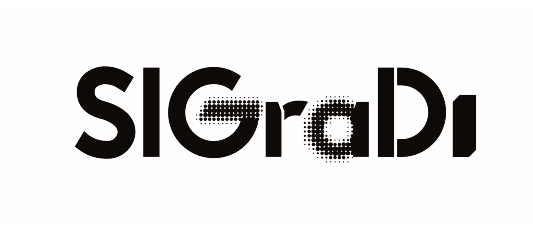 Figure 1. Figure captions should always be positioned below the figures. Captions, covering more than one line, such as this one, are justified. Source: Author, Year.Figure 2. Short figure captions are centered. Source: www.sigradi.org Table 1. Table captions should always be positioned above the tables. Captions, covering more than one line, such as this one, are justified.Table 2. Table caption Source: Author, YearFormulasDisplayed equations or formulas are centered and set on a separate line with an extra line or half line space above and below. Displayed expressions should be numbered for reference. The numbers should be consecutive with numbers enclosed in parentheses and set on the right margin. Please do not include section counters in the numbering. x + y = z 				(1)Program CodeProgram code, pseudo code, or sequence of commands should use Courier new font 10.Function()step 1step 2step nEndQuotesQuotes must be in italics. This is an important statement that needs to be quoted literally. (Author Surname, Year) If a quote has more than three lines, it must be detached from the main text:This is another important statement that includes the general statement and a list of arguments as well such as: The first long point that occupies one line, the second long point that occupies a complete second line, a third long point that completes the fourth line. (Author Surname, Year, page number)Citations and ReferencesFor citations in the text, use APA 7th edition (2020) style. For example: (Author Surname, Year), Author Surname (Year), or (Author Surname1, Year; Author Surname 2, Year). Please base your references on the examples given in the References section and make sure that all your sources are correctly listed in the reference section. Do not include references that are not cited in your paper.PlagiarismThe publication should contain original research that has neither been published nor submitted for publication elsewhere. It is the authors' responsibility that neither plagiarism nor self-plagiarism has taken place. Authors wishing to include figures, tables, or text passages that have already been published elsewhere are required to obtain permission from the copyright owner(s) for both the print and online format before their paper. Otherwise, the figures or tables must be adapted from the original source.If the article is the continuation of previous work, at least 30% of the content must be original, and the remaining 70% must be entirely rewritten to avoid self-plagiarism. Acknowledgements. This should not be a section or subsection heading and not be assigned a number. The acknowledgements may include reference to grants, institutions, or collaborators.ReferencesAuthor, A. A., & Author, B. B. (Date). Title of article: Subtitle. Title of Journal, volume number(issue number), Article number, page numbers of the whole article.Author, A. A., & Author, B. B. (Date). Title of article: Subtitle. Title of Journal, volume number(issue number), page numbers of the whole article. https://doi.org/xx.xxx/xxxxCross, N. (1990). The nature and nurture of design ability. Design Studies, 11(3), 127-140. https://doi.org/10.1016/0142-694X(90)90002-T Author, A. A., & Author, B. B. (Date). Title in sentence case: Subtitle (edition, if not the first). Publisher. URL or DOI (if electronic)Eastman, C., Teicholz, P., Sacks, R., & Liston, K. (2011). BIM Handbook: A Guide to Building Information Modeling for Owners, Managers, Designers, Engineers, and Contractors. (second ed.). John Wiley & Sons Inc.Author, A. A., & Author, B. B. (Date). Title of chapter: Subtitle. In A. Editor & B. Editor (Eds.), Title of book: Subtitle (edition*, pages of chapter). Publisher. DOI or URL (if electronic)Author, A. A., & Author, B. B. (Date). Title of chapter: Subtitle. In Title of book: Subtitle (edition*, pages of chapter). Publisher. DOI or URL (if electronic)Augenbroe, G. (2011). The role of simulation in performance-based building. In J. Hensen & R. Lamberts (Eds.), Building performance simulation for design and operation. (pp. 39-60). Routledge.Author, A. A. (Date). Title of paper. In A. Editor & B. Editor (Eds.), Title of proceedings (page numbers). Publisher. DOI OR URL if relevant.Abdelmohsen, S. M. (2013). Reconfiguring Architectural Space Using Generative Design and Digital Fabrication: A Project Based Course. In M. Bernal & P. Gómez (Eds.), Proceedings of the XVII Conference of the Iberoamerican Society of Digital Graphics, SIGraDi (pp. 391-395). Universidad Técnica Federico Santa María. http://doi.org/10.5151/despro-sigradi2013-0074.Kelly, K. (1997, September). New Rules for the New Economy: Twelve dependable principles for thriving in a turbulent world. Wired, 5(9), 140-144. American  Psychological Association. (n.d). APA 7th edition citation guide for formatting references. Retrieved May 31, 2021, from https://apastyle.apa.orgSolemma. (2020). ClimateStudio (version 2.4) [Computer software]. https://www.solemma.com/cs-trial Iberoamerican Society of Digital Graphics, SIGraDi. (2021). Autoridades. http://www.sigradi.orgFiguresWords2~ 35003~ 31004~ 29005~ 27006~ 2500FiguresWords2~ 35003~ 31004~ 29005~ 27006~ 2500